$106,000BERENS – HATHAWAY 29949 132ND ST BERENS OUTLOT IN NE4NW4 OF 18-123-77RECORD #8991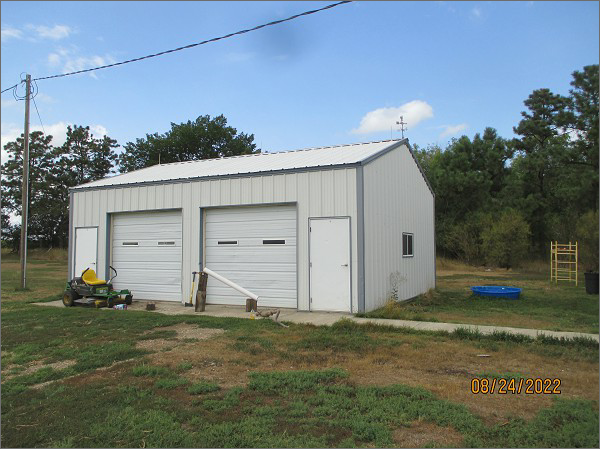 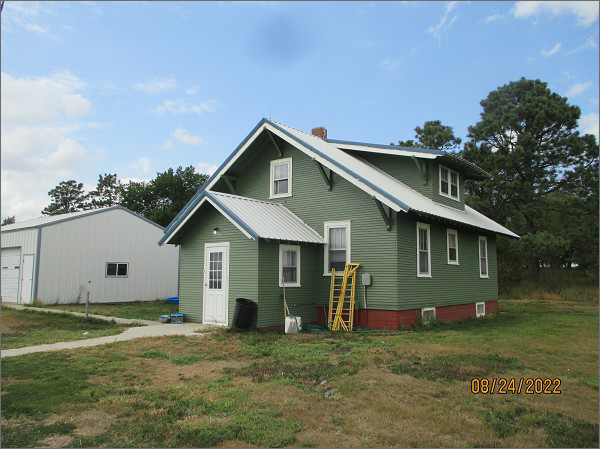 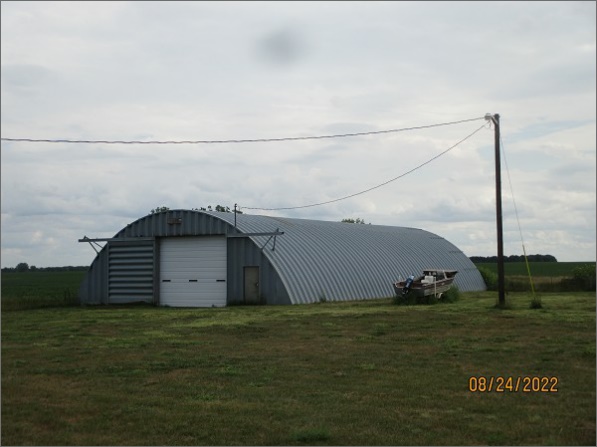 PLATED OUT OF RECORD #2162LOT SIZE: 5.46 ACRESYEAR BUILT: 1930                                    TYPE: SINGLE FAMILYQUALITY: FAIRCONDITION: BADLY WORNGROUND FLOOR AREA: 816 SQFT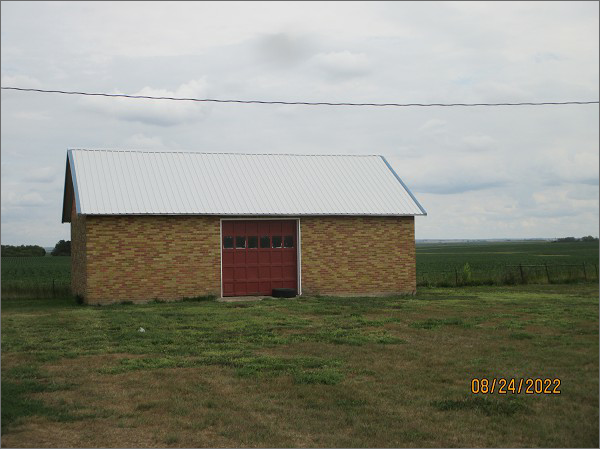 BASEMENT: 816 SQFTBEDROOMS: 3. BATHS: 2GARAGE – DETACHED: 864 SQFTQUONSET: 5,000 SQFTBRICK SHED BUILDING: 1,000 SQFT                 SOLD ON 7/12/22 FOR $106,000ASSESSED IN 2022 AT $93,225